Appendix F.1 
School Food Authority Director Survey School Year 2023–2024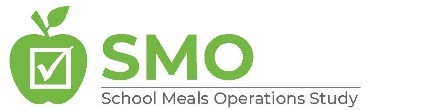 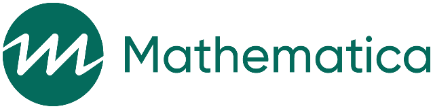 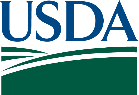 School Food Authority (SFA) Director SurveySchool Year 2023–2024FINALApril 6, 2023 Sponsored by:U.S. Department of AgricultureFood and Nutrition ServiceIntroductionThe U.S. Department of Agriculture (USDA) Food and Nutrition Service (FNS) has contracted with Mathematica to conduct the School Meals Operations (SMO) Study. Updated information about school-based Child Nutrition (CN) Programs will help FNS effectively oversee these programs and inform both policy decisions and future training and technical assistance. The survey topics cover School Year (SY) 2022-2023 and include:School participationState-provided universal free mealsEligibility determination and verificationMeal pricesFunding and expenditures Preparation note: You will be asked to report the total amount of money owed to your SFA because of unpaid meal charges and the amount that has been recovered since the end of SY 2022-2023.Procurement and Buy American Preparation note: You will be asked to report the percentage of food procurements that were not domestic commodities or products during SY 2022-2023.Meal preparation and service Cooperation by States and districts is required under Section 28 of the Richard B. Russell National School Lunch Act. At the same time, recognizing the administrative effort associated with participating in research studies, SMO has been designed to limit participant burden to the extent possible. It should take about 30 minutes to complete the survey. To avoid redundant information requests, the survey focuses only on questions that cannot be answered with administrative data you have already reported to your State agency on CN program participation. The study team will receive those data from your State agency. All information collected for this study is for research purposes only and will be kept private to the full extent allowed by law. Personally identifiable information (PII) will not be used to retrieve survey records or data.We thank you in advance for your time and cooperation in this important study. If you have any questions about the study or about completing this survey, please email SMOStudy@mathematica-mpr.com or call Mathematica toll-free at 833-440-9475.Instructions for Completing the SurveyYou may use this link to view a PDF version of the full data collection instrument. Note that this does not include the display logic so you may see questions that do not apply to your school food authority. This is available for informational purposes only; you will need to enter your responses in the web survey.If you need a colleague to complete a section of the survey, you should forward them the email with the link to the survey. They do not need a separate link.Avoid having multiple people logged into the survey at once. Responses may not be recorded correctly if multiple users are logged into the survey at the same time. If you or a colleague are returning to finish your saved survey, the program will return to the point where you left off. This survey has been optimized to run on a desktop computer and is best viewed in the latest versions of Chrome, Firefox, or Microsoft Edge.Click the "Next” button to progress in the survey. You must click this button to save your responses. If you cannot complete the survey in one sitting, click the “Next” button before you close your browser. Your answers will be saved. Click the "Back" button to go to the previous question. Use the buttons and links within the survey. Using your browser’s “Back” function may cause errors. Definitions for key terms are provided in the glossary located on the “Help” page. As you complete the survey, you may return to this page at any point via the “Help” link in the lower left corner of the window.  If you have any questions about the study or about completing this survey, please email SMOStudy@mathematica-mpr.com or call Mathematica toll-free at 833-440-9475.Contact InformationBefore starting the survey, please fill in the contact information below. If the information below is prefilled, please review and update it as necessary.	Please fill in the contact information for the School Food Authority Director below. If you are not the SFA Director, you will be able to enter your contact information on the next page. (Update where necessary)[PROGRAMMER PRE-FILL SFA DIRECTOR INFORMATION]First name:	Last name:	Street address 1:	Street address 2:	City:	State:	Zip: 	Phone number:	Ext.Email:	If you are not the School Food Authority Director, please fill in your name and contact information: First name:	Last name:	Job title:	Street address 1:	Street address 2:	City:	State:	Zip: 	Phone number:	Ext.Email:	GlossaryPROGRAMMER: INCLUDE A LINK FOR THE HELP PAGE IN LOWER LEFT CORNER OF EVERY PAGE. DISPLAY GLOSSARY, WITH INSTRUCTIONS PAGE BELOW IT. GlossaryBuy American provision: School food authorities (SFAs) in the continental United States are required to purchase, to the maximum extent practical, domestic commodities or products. A domestic commodity or product is defined as an agricultural commodity that is produced in the United States and a food product that is processed in the United States substantially using agricultural commodities produced in the United States and territories.Elementary Schools: Schools with students in any span of grades from prekindergarten through grade 6.Middle Schools: Schools with students in any span of grades from 6 through 9.High Schools: Schools with students in any span of grades from 9 through 12.Other schools: Schools that do not meet the elementary, middle, or high school definitions, such as 6-12, K-8, or K-12/K-13.Keep Kids Fed Act (KKFA) of 2022: Provided funding for and made changes to school meal programs and the Child and Adult Care Food Program (CACFP). For the school year beginning in July 2022, the bill increased the reimbursement rate for school lunches by 40 cents and for school breakfasts by 15 cents, and the bill increased the reimbursement rate for meals and snacks under the CACFP by 10 cents.Paid Lunch Equity provision: SFAs participating in the National School Lunch Program (NSLP) with a negative balance in the nonprofit school food service account are required to increase the prices charged for paid meals until their weighted average lunch prices meet the difference between Federal reimbursements for free and paid lunches.School food authority (SFA): The governing body that has the legal authority to operate a lunch or breakfast program in one or more public or private schools.Scratch-based food preparation: Produces meal components from whole or minimally processed basic ingredients, often using a recipe. Speed-scratch food preparation: Produces meal components using some processed ingredients in an otherwise scratch-based food preparation, such as premade pizza dough, shredded cheese, canned pizza sauce, and pre-cut vegetables.A. SCHOOL PARTICIPATIONA_Intro This section focuses on the Child Nutrition Programs your school food authority (SFA) used to provide meal service during school year (SY) 2022–2023. SY 2022-2023 is July 2022 through June 2023. The following are school levels that your SFA might have: Elementary schools with students in any span of grades from prekindergarten through grade 6Middle or junior high schools with students in any span of grades from 6 through 9High schools with students in any span of grades from 9 through 12 Other schools that do not meet the elementary, middle, or high school definitions, such as 6–12, K–8, or K–12/K–13A1. 	Does your SFA have elementary, middle, high, or other schools? Select all that apply	Elementary schools	1		Middle schools	2		High schools	3	Other schools: (Specify grade levels)	4NO RESPONSE	M	 A2.	During SY 2022–2023, for which school levels did your SFA use the following Child Nutrition Programs to provide meal service? PROGRAMMER: SHOW ONLY THE SCHOOL LEVELS SELECTED IN A1.NO RESPONSE	M	B. STATE-PROVIDED UNIVERSAL FREE MEALSB_Intro. The next few questions are about State-provided universal free meals. Some States recently enacted legislation which requires school breakfasts and lunches to be provided at no cost to all children in the State.B1. 	Did your SFA elect or continue operating any of the following provisions in SY 2022-2023? 	Community Eligibility Provision (CEP)	1	 	Provision 2 or 3	2 SKIP TO B3	None	0 SKIP TO B4	Don’t know	d SKIP TO C_INTRO	 NO RESPONSE	M B2. 	Was the decision to elect or continue operating CEP made as a result of your new State legislation? 	Yes, elected CEP as a result of new State legislation	1	 	Yes, continued to operate CEP as a result of new State legislation	2		No, new State legislation had no impact on decision to operate CEP	0 	Don’t know	d	 NO RESPONSE	M B3. 	Was the decision to elect or continue operating Provision 2 or 3 made as a result of your new State legislation? 	Yes, elected Provision 2 or 3 as a result of new State legislation	1	 	Yes, continued to operate Provision 2 or 3 as a result of new State legislation	2	m	No, new State legislation had no impact on decision to operate Provision 2 or 3	0	Don’t know	d	 NO RESPONSE	M B4. 	Was your SFA eligible to elect CEP in SY 2022-2023? 	Yes	1	 m	No	0	Don’t know	d	 NO RESPONSE	M C. ELIGIBILITY DETERMINATION AND VERIFICATIONC_Intro This section is about your SFA’s practices related to certification for free and reduced price school meals and verification during SY 2022-2023.C1.	Did your SFA collect household applications to certify children for free and reduced price school meals in SY 2022-2023?m	Yes	1	m	No	0 SKIP TO D_Intro	 NO RESPONSE	MC2.	Was the application your SFA used for free or reduced price school meals in SY 2022-2023 based on the USDA online application?m	Yes	1	m	No	0	m	Don’t know	d	 NO RESPONSE	MC3.	Did your SFA use the following household application formats for free or reduced price school meals in SY 2022-2023? 	 NO RESPONSE	MC4.	Which format of household applications for free or reduced price school meals was used most often in your SFA for SY 2022-2023? Please order the application formats from most used to least used, with one being the most used. 	PROGRAMMER: DISPLAY RESPONSES SELECTED IN C3Electronic or web-based applicationComputer-read or scannable paper applicationManually reviewed and entered paper applicationOther household application formatm	Don’t know	d			 NO RESPONSE	MD. MEAL PRICESD_Intro This section is about your SFA’s practices related to meal prices during SY 2022-2023. D1.	Do all schools in your SFA serve all school meals at no charge to students?m	Yes	1 SKIP TO E_Introm	No	0		NO RESPONSE	MFor these questions, please record your responses separately by school level.Elementary schools are schools with students in any span of grades from prekindergarten through grade 6.Middle schools are schools with students in any span of grades from 6 through 9.High schools are schools with students in any span of grades from 9 through 12Other schools are schools that do not meet the elementary, middle or junior high, or high school definitions, such as 6-12, K-8, or K-12/K-13.D2.	In schools that charge for SBP breakfasts, what was the average price charged for paid breakfasts in your SFA during SY 2022-2023? Please exclude $0 meal prices from average price calculations.If breakfasts were served free of charge to all students in a school level, please select the appropriate box. If the price of paid breakfasts changed during the school year, please report the price charged for the majority of the school year.PROGRAMMER: ONLY DISPLAY SCHOOL LEVELS SELECTED IN A1.	NO RESPONSE	MD3.	In schools that charge for SBP breakfasts, what was the average price charged for reduced price breakfasts in your SFA during SY 2022-2023? Please exclude $0 meal prices from average price calculations.If breakfasts were served free of charge to students certified for reduced price meals, please select the appropriate box.If the price of reduced price breakfasts changed during the school year, please report the price charged for the majority of the school year.PROGRAMMER: ONLY DISPLAY SCHOOL LEVELS SELECTED IN A1. IF D2B=1 FOR A SCHOOL LEVEL, DO NOT DISPLAY THAT COLUMN.	NO RESPONSE	MD4.	In schools that charge for NSLP lunches, what was the average price charged for paid lunches in your SFA during SY 2022-2023? Please exclude $0 meal prices from average price calculations. 	If lunches were served free of charge to all students in a school level, please select the appropriate box. 	If the price of paid lunches changed during the school year, please report the price charged for the majority of the school year.PROGRAMMER: ONLY DISPLAY SCHOOL LEVELS SELECTED IN A1. 	NO RESPONSE	MD5.	In schools that charge for NSLP lunches, what was the average price charged for reduced price lunches in your SFA at the beginning of SY 2022-2023? Please exclude $0 meal prices from average price calculations.	If lunches were served free of charge to students certified for reduced price meals, please select the appropriate box. 	If the price of reduced price lunches changed during the school year, please report the price charged for the majority of the school year.PROGRAMMER: ONLY DISPLAY SCHOOL LEVELS SELECTED IN A1. IF D4B=1 FOR A SCHOOL LEVEL, DO NOT DISPLAY THAT COLUMN.	NO RESPONSE	MThe next questions are about the Paid Lunch Equity provision. D6.	The Paid Lunch Equity rule requires SFAs participating in the NSLP to provide the same level of financial support for lunches served to students who are not eligible for free or reduced price lunches as is provided for lunches served to students eligible for free lunches. SFAs participating in the NSLP with a negative balance in the nonprofit school food service account are required to increase the prices charged for paid meals until their weighted average lunch prices meet the difference between Federal reimbursements for free and paid lunches. 	FNS recognizes that during SY 2022-2023, requiring SFAs to increase their paid meal prices could place a burden upon families who have not paid for meals over the last two school years. FNS offered States a waiver to allow SFAs flexibility in meeting the Paid Lunch Equity requirements in SY 2022-2023. Your State may have elected to use this waiver. 	During SY 2022-2023, what actions did your SFA take in response to the Paid Lunch Equity provision in the Healthy, Hunger-Free Kids Act of 2010? Select all that applyo	Increased paid lunch prices in all schools	1o	Increased paid lunch prices in some schools	2o	Added funds from non-Federal sources to the nonprofit school food services account	3m	Used the Paid Lunch Equity waiver for SY 2022-2023	4m	No action taken – Paid lunch pricing already complied with provision	5m	No action taken – Operating balance was positive	6m	Don’t know	d o	Other (Specify)	99NO RESPONSE	MD7. 	In SY 2022-2023, did your SFA lower prices for paid meals in any schools compared to prices charged prior to the COVID-19 pandemic (in SY 2019-2020)? m	Yes	1	m	No	0 SKIP TO E_Introm	Don’t know	d SKIP TO E_Intro 	NO RESPONSE	MD8. 	In which school levels were prices lowered?PROGRAMMER: INCLUDE HOVER TEXT DEFINITIONS FOR EACH SCHOOL LEVEL. Select all that apply	Elementary schools	1		Middle schools	2		High schools	3	Other schools: (Specify grade spans)	4NO RESPONSE	M	 E. FUNDING AND EXPENDITURESE_Intro This section focuses on your SFA’s funding and expenditures during SY 2022-2023. E1. 	How did the additional per meal reimbursements from the Keep Kids Fed Act (KKFA) of 2022 impact your SFA’s finances during SY 2022-2023? Please consider how the reimbursements helped cover meal costs. m	No impact on finances	1	m	Slightly improved finances	2	m	Moderately improved finances	3	m	Substantially improved finances	4m	Don’t know	d		 NO RESPONSE	M E2.	To assist school districts experiencing supply chain disruptions, FNS allocated relief funding to State agencies called Supply Chain Assistance Funds. State agencies distributed Supply Chain Assistance funds to eligible SFAs to be used exclusively to procure unprocessed or minimally processed domestic food products or commodities. The funds were to help SFAs deal with challenges such as unanticipated cancellation of food and supply contracts, reduced availability of certain foods, unexpected substitution of certain products, unpredictable increases in food and supply prices, or other obstacles related to pricing and/or availability.	Did your SFA receive Supply Chain Assistance Funds in SY 2022-2023? m	Yes	1	m	No	0 SKIP TO E4m	Don’t know	d SKIP TO E4 	NO RESPONSE	ME3. 	In SY 2022-2023, which of the following food products did your SFA purchase with Supply Chain Assistance funds? Select all that apply	Fluid milk	1		Other dairy foods	2		Fruits	3	Vegetables	4	Grains	5	Meats or meat alternates	6	Local foods	7	Other: (Specify)	99m	Don’t know	d NO RESPONSE	M	E4.	FNS provides Equipment Assistance Grants to State agencies on an annual basis, which they can award competitively to eligible SFAs. In Fiscal Year (FY) 2022, FNS provided additional Equipment Assistance Grant funds in recognition of supply chain challenges. 	Did your SFA receive any Equipment Assistance Grants in SY 2022-2023? m	Yes	1	m	No	0 SKIP TO E7m	Don’t know	d SKIP TO E7 	NO RESPONSE	ME5.	Did the equipment procured using the Equipment Assistance Grants allow your SFA to replace equipment, increase capacity, or acquire new equipment? Select all that apply	Replace aging or broken equipment	1		Increase capacity (for example, buying an additional freezer)	2	Acquire new equipment, neither replacing nor increasing capacity (for example, buying a pizza oven when SFA did not previously have one)	3m	Don’t know	0		NO RESPONSE	ME6.	What types of equipment did your SFA procure using the Equipment Assistance Grants? Select all that apply	Cart	1		Cold food table (for example, serving bar or sandwich prep table)	2	Countertop equipment (for example, griddle, microwave, or blender)	3	Food mixer	4	Ice machine	5	Range or oven	6	Work table	7	Dishwasher – sink or supplies	8	Food warmer	9	Freezer	10	Holding and proofing cabinet	11	Processing/packaging (for example, dough press or shrink wrap machine)	12	Refrigerator	13	Steam table	14	Transportation (for example, food transport van or lift gate)	15	Farm to School or school garden supplies	16	Service (for example, point of service hardware or electronic menu boards)	17 Other: (Specify)	99m	Don’t know	0		NO RESPONSE	M The next set of questions is about your SFA’s approach to unpaid meal charges that occur when students who are not eligible for free meals do not have funds to pay for meals. Questions pertain to SY 2022-2023 unless otherwise specified.E7.	Does your SFA have a local unpaid meal charge policy, or did your State develop a State-level unpaid meal charge policy for all SFAs to follow? Select all that applyo	Local unpaid meal charge policy	1	o	State-level unpaid meal charge policy	2Does not apply – all schools in my SFA serve meals at no charge	3 SKIP TO F_Introm	Don’t know	d SKIP TO E9NO RESPONSE	M	E8.	What are the components of the meal charge policy used by your SFA?   Programmer: randomize options 1-7 Select all that applyo	Students unable to pay receive and are charged for regular, reimbursable meals (breakfast, lunch, and/or afterschool snacks)	1	o	Students unable to pay receive and are charged for an alternate meal 	2o	Students unable to pay receive an alternate meal at no cost	3Students unable to pay have a limit on the number of meals they can receive and be charged for	4o	Students unable to pay are denied a meal	5	o	Households are encouraged to apply for free or reduced price school meals when their student is unable to pay 	6	o	Households are notified of low or negative balances (for example, phone calls, text messages, and/or notes sent home)	7	o	Outside funding sources (for example, community donations) are provided to pay for meals or debt when students incur meal charges	8	o	Other (Specify)	99	Specify	(STRING 150)NO RESPONSE	M	E9.	Does your SFA keep track of the amount of money owed because of unpaid meal charges?m	Yes	1	m	No	0 SKIP TO F_IntroNO RESPONSE	M	E10.	At the end of SY 2022-2023, what was the total amount of money owed to your SFA because of unpaid meal charges? If the exact amount is not known, please provide your best estimate.	Please enter the amount of money owed at the end of SY 2022-2023. Then select an option to indicate whether this is the actual amount or your best estimate. If you do not have enough information to provide a reasonably close estimate, please select “Don’t Know."	If no money was owed to your SFA because of unpaid meal charges, enter “0”.		DOLLARS	Actual amount owed 	1	Estimated amount owed	2	Don’t know 	dNO RESPONSE	M	E11.	How much of this money has been recovered since the end of SY 2022-2023? If the exact amount is not known, please provide your best estimate. 	Please enter the amount of money recovered since the end of SY 2022-2023. Then select an option to indicate whether this is the actual amount or your best estimate. If you do not have enough information to provide a reasonably close estimate, please select “Don’t Know."		DOLLARS	Actual amount recovered 	1	Estimated amount recovered	2	Don’t know 	dNO RESPONSE	M	E12.	About what percentage of the unpaid meal charge money recovered since the end of SY 2022-2023 came from the following sources? 	Please provide your best estimate.  Household paymentsCharitable donationsDistrict fundingState fundingOther source (Specify)m	Don’t know	d			 NO RESPONSE	ME13. 	What strategies did your SFA use to recover money from households with unpaid meal charges in SY 2022-2023? Select all that applyo	Billed or otherwise notified households of negative balances	1		o	Provided households with a repayment plan	2o	Involved school staff member to facilitate household repayment process	3o	Took nonfinancial actions with parents (for example, not allowed to receive student’s grades)	4o	Used administrative actions with student (for example, not allowed to participate in programs and events, such as field trips or prom)	5o	Used a debt collection agency	6o	Other (Specify)	99m	None (SFA did not use any strategies to recover unpaid charges)	0NO RESPONSE	M	 E14. 	Which, if any, of these strategies to recover money from households with unpaid meal charges were successful in SY 2022-2023? PROGRAMMER NOTE: DISPLAY ONLY ITEMS SELECTED IN E13.  Select all that applyo	Billed or otherwise notified households of negative balances	1		o	Provided households with a repayment plan	2o	Involved school staff member to facilitate household repayment process	3o	Used administrative actions with student (for example, not allowed to graduate or participate in programs and events, such as field trips or prom)	4o	Used a debt collection agency	5o	[FILL E13_99]	99m	None- No strategies were successful	0NO RESPONSE	M	F. PROCUREMENT AND BUY AMERICANF_Intro This section asks about practices related to domestic commodities and products and local food procurement. Please respond for SY 2022-2023 unless otherwise specified. 	The Buy American provision requires SFAs to procure, to the maximum extent practicable, domestic commodities or products. A domestic commodity or product is defined as an agricultural commodity that is produced in the United States and a food product that is processed in the United States substantially using agricultural commodities produced in the United States and territories. F1.	In which of the following does your SFA include the requirement for domestic commodities and products? Select all that apply o	Solicitations (for example, invitations for bids, requests for proposals)	1	o	Contract language	2o	Product specifications	3o	Purchase orders	4	o	Procurement procedures / plans	5	o	Other procurement documents	6Specify	(STRING 150)m	None of the above	0m	Don’t know	d	NO RESPONSE	M	F2.	How does your SFA ensure contractor compliance with the Buy American provision?Select all that apply o	By monitoring solicitation language	1	o	By monitoring contract language	2o	By verifying with the vendor that the domestic commodity or product that was solicited for and awarded is in fact the food received	3o	By reviewing delivery invoices or receipts	4	o	By reviewing product labels or product codes	5o	By conducting reviews of storage facilities	6o	Other (Specify)	99Specify	(STRING 150)m	None of the above	0m	Don’t know	d	NO RESPONSE	MF3.	Does your SFA ask food suppliers for the percentage of U.S. content in end products?m	Yes	1m	No	0m	Don’t know	d	NO RESPONSE	MF4.	This question asks about product specific challenges your SFA may have experienced with complying with the Buy American provision. For each of the challenges listed below, has your SFA experienced the challenge for no products, some products, or all products? NO RESPONSE	MF4a. 	This question asks about general challenges your SFA may have experienced with complying with the Buy American provision. For each of the statements, do you agree, disagree, or neither agree nor disagree with the statement?								Select one response per rowNO RESPONSE	MSFAs may use exceptions to the Buy American provision when the use of domestic commodities or products is not practical. That is, domestic commodities or products are in inadequate supply, low quality, or significantly higher in cost than non-domestic commodities or products.For example, an SFA may use a threshold of 5%, meaning that an exception to the Buy American provision is warranted if the cost of a domestic commodity or product is at least 5% more than the cost of a non-domestic commodity or product.F5. 	Does your SFA use one or more thresholds to determine that a cost is significantly higher for a domestic commodity or product and thus warrants an exception? m	Yes, use one threshold for all domestic commodities or products 	1m	Yes, use different thresholds for different domestic commodities or products	2m	No, do not use any thresholds for any domestic commodities or products	0m	Not applicable – all of our procurements conform to Buy American	nm	Don’t know	d	NO RESPONSE	MF5a.	What threshold does your SFA use to determine that a cost is significantly higher for a domestic commodity or product and thus warrants the use of an exception?Select one only m	Cost of domestic commodity or product is 1-10% more than the non-domestic commodity or product	1m	Cost of domestic commodity or product is 11-20% more than the non-domestic commodity or product	2m	Cost of domestic commodity or product is 21-30% more than the non-domestic commodity or product	3m	Cost of domestic commodity or product is at least 31% more than the non-domestic commodity or product	4m	Other (Specify)	99Specify	(STRING )m	Don’t know	d		NO RESPONSE	MF6.	Has your SFA procured any of the following foods under an exception to the Buy American provision in SY 2022-2023? When responding about fruits and vegetables, consider fresh, frozen, canned, dried, and juice forms. If your SFA procured any of these foods under an exception to the Buy American provision at any time in SY 2022-2023, please select “yes.”	NO RESPONSE	MF7.	Why did your SFA use an exception to the Buy American provision in SY 2022-2023? Select all that apply o	Supply issue - the domestic commodity or product was not produced or processed in sufficient quantities	1	o	Quality issue - the domestic commodity or product was not of satisfactory quality	2	o	Cost issue - the cost of a domestic commodity or product was significantly higher than the non-domestic commodity or product	3	m	Don’t know	d		NO RESPONSE	MF8	About what percentage of your SFA’s total commercial food purchase expenditures (in dollars) were exceptions to the Buy American provision (i.e. non-domestic commodities or products) in SY 2022-2023? 	               PERCENTm	Don’t know	d 	NO RESPONSE	MThe next questions ask for the percentage of individual food procurements that were exceptions to the Buy American provision in SY 2022-2023.F9. 	Did your SFA track individual food procurements under an exception to the Buy American provision? m	Yes	1	m	No	0 SKIP TO G_Introm	Don’t know	d SKIP TO G_Intro	NO RESPONSE	MF10. 	What unit of measure did your SFA use to track individual food procurements under exceptions to the Buy American provision?Select all that apply o	Dollars	1	o	Pounds	2o	Cases	3o	Other unit	99Specify	(STRING (150))m	Don’t know	d	NO RESPONSE	MF11a.	About what percentage of fruit procurements were not domestic commodities or products in SY 2022-2023? Consider all forms of fruit, including fresh, frozen, canned, dried, single-serve packs (for example, fruit cups), and juice. Enter your best estimate. 	               PERCENT (RANGE 1-100)m	Don’t know	d		NO RESPONSE	MF11b.	About what percentage of vegetable procurements were not domestic commodities or products in SY 2022-2023? Consider all forms of vegetables, including fresh, frozen, canned, dried, and juice. Enter your best estimate. 	               PERCENT (RANGE 1-100)m	Don’t know	d		NO RESPONSE	MF11c.	About what percentage of grain procurements were not domestic commodities or products in SY 2022-2023? Enter your best estimate. 	               PERCENT (RANGE 1-100)m	Don’t know	d		NO RESPONSE	MF11d.	About what percentage of meat/meat alternate procurements were not domestic commodities or products in SY 2022-2023? Enter your best estimate. 	               PERCENT (RANGE 1-100)m	Don’t know	d		NO RESPONSE	MF11e.	About what percentage of fluid milk procurements were not domestic commodities or products in SY 2022-2023? Enter your best estimate. 	               PERCENT (RANGE 1-100)m	Don’t know	d		NO RESPONSE	MF11f.	About what percentage of [FILL F10F SPECIFY] procurements were not domestic commodities or products in SY 2022-2023? Enter your best estimate. 	               PERCENT (RANGE 1-100)m	Don’t know	d		NO RESPONSE	MG. MEAL PREPARATION AND SERVICEG_Intro This section focuses on the meals your SFA prepares and serves. G1. 	From what sources does your SFA get standardized recipes? Select all that apply o	USDA	1	o	Institute of Child Nutrition (ICN)	2	o	State agency	3o	Food Service Management Company	4	o 	Created in-house	5o	Other (Specify)	99	Specify					    (STRING 150)m	None – SFA does not use standardized recipes	0		NO RESPONSE	MG2. 	The USDA Recipe Standardization Guide for School Nutrition Programs is a “how-to” guide on recipe standardization for school nutrition recipe developers. How helpful was the USDA Recipe Standardization Guide? m	Not at all helpful	0	m	Slightly helpful	1m	Somewhat helpful	2m	Very helpful 	3m	N/A - did not use USDA Recipe Standardization Guide 	n	NO RESPONSE	MG3. 	If your SFA writes standardized recipes, what additional trainings or resources would be helpful for your SFA? Select all that apply o	Incorporating more local foods into recipes	1	o	Incorporating more whole foods into recipes	2	o	Incorporating scratch cooking	3o	Customizing recipes to reflect cultural foodways	4o	Developing seasonal menus and recipes	5	o 	Determining how recipes credit toward the meal pattern requirements	6o	Determining ingredient costs or price per serving for standardized recipes	7o	Conducting menu or nutrient analysis	8o	Other (Specify) 	99	Specify					     (STRING 150)m	No additional trainings needed for recipe development	0	m	Not applicable – SFA does not write standardized recipes	n		NO RESPONSE	MG4. 	Thinking about all resources available from USDA, do you prefer to use USDA resources online or as paper copies? m	Online	1	m	Paper copies	2m	No preference 	3	NO RESPONSE	MG5.	During SY 2022-2023, did your SFA use scratch or speed-scratch cooking methods to prepare meals at breakfast or lunch?	Scratch-based food preparation produces meal components from whole or minimally processed basic ingredients, often using a recipe. 	Speed-scratch food preparation produces meal components using some processed ingredients in an otherwise scratch-based food preparation, such as premade pizza dough, shredded cheese, canned pizza sauce, and pre-cut vegetables.Select all that apply o	Used scratch cooking methods to prepare reimbursable breakfasts	1	o	Used scratch cooking methods to prepare reimbursable lunches	2o	Used speed-scratch cooking methods to prepare reimbursable breakfasts	3	o	Used speed-scratch cooking methods to prepare reimbursable lunches	4o	Did not use scratch cooking methods	5o	Did not use speed-scratch cooking methods	6m	Don’t know	d		NO RESPONSE	MG6a.	How often did your SFA use scratch cooking methods to prepare reimbursable meals  during SY 2022-2023?	NO RESPONSE	MG6b.	How often did your SFA use speed-scratch cooking methods to prepare reimbursable meals during SY 2022-2023?	Speed-scratch food preparation produces meal components using some processed ingredients in an otherwise scratch-based food preparation, such as premade pizza dough, shredded cheese, canned pizza sauce, and pre-cut vegetables.	NO RESPONSE	MG7. 	How much do the following potential barriers prevent your SFA from scratch or speed-scratch cooking more often? Please indicate whether each item is a major barrier, a minor barrier, or not a barrier for your SFA. 	NO RESPONSE	MG8.	During SY 2022-2023, how often did your SFA offer a daily menu for breakfast that did not include any animal-based proteins (meat, poultry, fish, eggs, or dairy)?	NO RESPONSE	MG9.	During SY 2022-2023, how often did your SFA offer a daily menu for lunch that did not include any animal-based proteins (meat, poultry, fish, eggs, or dairy) for each school level?	NO RESPONSE	MG10.	What are the biggest challenges your SFA has faced in making accommodations for students with disabilities?Select all that apply o	Meal or food component substitutions	1	o	Cross-contamination/cross-contact	2	o 	Ingredient tracking	3	o	Physical accessibility of meal service	4	o 	Tracking individual student needs	5	o	Obtaining needed medical statements	6	o 	Working with parents or guardians	7	o 	Training staff	8	o	Other (Specify)	99	Specify					     (STRING 150)NO RESPONSE	MVERIFICATION SCREEN. You have completed the SMO Study SY 2023-2024 SFA Director Survey. Are you ready to submit your responses? If you are ready, click the "Next" button below and your survey will be submitted. If you need to double-check an answer, click the "Back" button to navigate to the question you would like to review.End. You have finished the survey. Thank you!all allallSelect all that applied at any point during SY 2022-2023:[A1_1=1] Elementary[A1_2=1] Middle[A1_3=1] High[A1_4=1] OtherDid not useDon’t knowa.   National School Lunch Program (NSLP)1 2 3 4 0 d b.   School Breakfast Program (SBP)1 2 3 4 0 d IF STATE= CA, MA, ME, NV, VTIF B1=1IF B1=2IF B1=2 or 0all allC1=1C1=1Select one per rowSelect one per rowYESNOa. 	Electronic or web-based application1 m0 mb. 	Computer-read or scannable paper application1 m0 mc.	Manually reviewed and entered paper application1 m0 md. 	Other household application format1 m0 mIF MULTIPLE RESPONSES =1 IN C3all STATE=/= CA, MA, ME, NV, VTD1=0 and a2b=1, 2, 3, or 4ELEMENTARY SCHOOLSMIDDLE SCHOOLSHIGH 
SCHOOLSOTHER 
SCHOOLSa.	Paid breakfast price$$$$b. 	Not applicable – Breakfasts were served free of charge to all students1 m1 m1 m1 mD1=0 and a2b=1, 2, 3, or 4 AND D2A, B, C, OR D>0ELEMENTARY SCHOOLSMIDDLE SCHOOLSHIGH 
SCHOOLSOTHER 
SCHOOLSa.	Reduced price breakfast$$$$b. 	Not applicable – Breakfasts were served free of charge to students certified for reduced price meals1 m1 m1 m1 mD1=0 and a2a=1, 2, 3, or 4ELEMENTARY SCHOOLSMIDDLE SCHOOLSHIGH 
SCHOOLSOTHER 
SCHOOLSa.	Paid lunch price$$$$b. 	Not applicable – Lunches were served free of charge to all students1 m1 m1 m1 mD1=0 and a2a=1, 2, 3, or 4 AND D4A, B, C, OR D>0 ELEMENTARY SCHOOLSMIDDLE SCHOOLSHIGH 
SCHOOLSOTHER 
SCHOOLSa.	Reduced price lunch$$$$b.	Not applicable – Lunches were served free of charge to students certified for reduced price meals1 m1 m1 m1 mD1= 0D1= 0D7=1all allalle2=1allE4=1E4=1IF STATE = CA, MA, ME, NV, VT, SKIP TO F_IntroSTATE=/= CA, MA, ME, NV, VTE7=1 or 2STATE=/= CA, MA, ME, NV, VTE9=1IF E10=0, SKIP TO F_IntroE10>0IF E11>0E10>0E13=1, 2, 3, 4, 5, 6, OR 99IF SFA IS IN ALASKA, HAWAII, OR A U.S. TERRITORY, SKIP TO NEXT SECTION.allallallallSelect one response per rowSelect one response per rowSelect one response per rowSelect one response per rowNO PRODUCTSSOME PRODUCTSALL PRODUCTSDON’T KNOWa.	Domestic commodity or product supply is limited or unreliable.1 m2 m3 md mb.	Domestic commodities or products do not meet preferred quality standards.1 m2 m3 md mc.	Domestic commodities or products are more costly than their non-domestic food counterparts.1 m2 m3 md md.	Using domestic commodities or products increases administrative burden.1 m2 m3 md mallDISAGREENEUTRALAGREEDON’T KNOWa.	Our SFA does not understand what language to include in solicitations and contracts.1 m2 m3 md mb.	Our SFA does not have enough staff to ensure compliance. 1 m2 m3 md mc.	Our SFA staff need additional training to understand compliance.1 m2 m3 md md.	Food suppliers are not responsive to requests or able to provide information about the percentage of U.S. content in end products.1 m2 m3 md me.	Other (Specify)1 m2 m3 md m  (STRING (150)) allF5=1AllSelect one response per rowSelect one response per rowSelect one response per rowYesNoDon’t knowa.	Fruits1 m0 md mb.	Vegetables1 m0 md mc.	Grains1 m0 md md.	Meats/Meat Alternates1 m0 md me.	Fluid Milk1 m0 md mf.	Other (Specify)1 m0 md m F6a, b, c, d, e, or f = 1IF ALL RESPONSES TO F6A-F=0 OR D, SKIP TO G_Intro.F6a, b, c, d, e, or f=1F6a, b, c, d, e, or f=1F9=1f6a=1f6b=1f6C=1f6d=1f6e=1f6f=1all allG1=/=0G1=/=0allallG5=1 or 2Select one response per rowSelect one response per rowSelect one response per rowSelect one response per rowSelect one response per rowSelect one response per rowNeverLess than once per weekOnce per week2-4 times per weekEvery dayDon’t Knowa.	[G5=1] Breakfast0 m1 m2 m3 m4 md mb.	[G5=2] Lunch0 m1 m2 m3 m4 md mG5=3 or 4Select one response per rowSelect one response per rowSelect one response per rowSelect one response per rowSelect one response per rowSelect one response per rowNeverLess than once per weekOnce per week2-4 times per weekEvery dayDon’t Knowa.	[G5=3] Breakfast0 m1 m2 m3 m4 md mb.	[G5=4] Lunch0 m1 m2 m3 m4 md mG5=5 or 6Select one response per rowSelect one response per rowSelect one response per rowSelect one response per rowMajor barrierMinor barrierNot a barrierDon’t knowSFA needs to change oversight/monitoring methods0 m1 m2 md mUnsure how to modify or are overwhelmed to modify program operations for scratch cooking 0 m1 m2 md mNot enough staff to scratch cook0 m1 m2 md mStaff do not have enough culinary skills or training0 m1 m2 md mLack of interest or resistance from staff0 m1 m2 md mLack of interest or resistance from school administration0 m1 m2 md mNot enough time for scratch cooking0 m1 m2 md mNot enough space for scratch cooking0 m1 m2 md mNot enough large equipment (e.g., refrigerators, ovens)0 m1 m2 md mNot enough small equipment (e.g., food processors, knives)0 m1 m2 md mCost of foods0 m1 m2 md mCost of labor hours0 m1 m2 md mNeed to change procurement strategies and processes0 m1 m2 md mNeed to identify new vendors to procure foods for new menus 0 m1 m2 md mLocked into a contract with a vendor, cooperative purchasing group, or FSMC that doesn’t sell what we’d need0 m1 m2 md mNeed to solicit or identify new recipes0 m1 m2 md mNeed to change menu and nutrition analysis methods to ensure menus meet meal pattern requirements0 m1 m2 md mIt’s more challenging to prepare kosher or halal foods or foods for special diets with scratch cooking0 m1 m2 md mConcern about more waste0 m1 m2 md mConcern about lower participation0 m1 m2 md mConcern about student acceptance of new recipes or menus0 m1 m2 md mConcern about parent acceptance of new recipes or menus 0 m1 m2 md mallSelect one response per rowSelect one response per rowSelect one response per rowSelect one response per rowSelect one response per rowSelect one response per rowNeverLess than once per weekOnce per week2-4 times per weekEvery dayDon’t Knowa.	Elementary school0 m1 m2 m3 m4 md mb.	Middle school0 m1 m2 m3 m4 md mc.	High school0 m1 m2 m3 m4 md md.   Other schools       0 m1 m2 m3 m4 md mallSelect one response per rowSelect one response per rowSelect one response per rowSelect one response per rowSelect one response per rowSelect one response per rowNeverLess than once per weekOnce per week2-4 times per weekEvery dayDon’t Knowa.	Elementary school0 m1 m2 m3 m4 md mb.	Middle school0 m1 m2 m3 m4 md mc.	High school0 m1 m2 m3 m4 md md.   Other schools       0 m1 m2 m3 m4 md mallAllAll